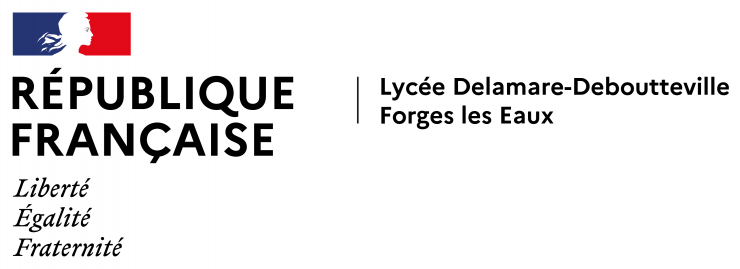 DEMANDE DE MINI-STAGEdu 15 janvier au 19 avril 2024Fiche à compléter et à retourner à l’adresse ddfpt.0762600n@ac-normandie.frÉtablissement demandeurNom : Adresse postale : Adresse électronique : Téléphone : Nom du chef d’établissement : ÉlèveNom : Prénom : Classe : Situation :  Troisième vers seconde professionnelle Élève en situation de handicap ou relevant d’un avis médical Dispositif ULIS Autre :Formation à découvrir CAP Interventions en Maintenance Technique des Bâtiments (public prioritaire) Famille des métiers du Pilotage et de la Maintenance des Installations Automatisées & Bac pro Maintenance des Systèmes de Production Connectés  Famille des métiers de la Relation Client & Bac pro Métiers du Commerce et de la Vente  Baccalauréat technologique STI2D 
(Sciences et Technologies de l’Industrie et du Développement Durable) Contraintes à prendre en compte - indisponibilités(DNB blanc, stages d’observation, sorties scolaires…)